GENERATION   MOUVEMENT LES AINES RURAUXASSOCIATION JEAN LE MAO                                                     CLUB MAINTIEN EN FORME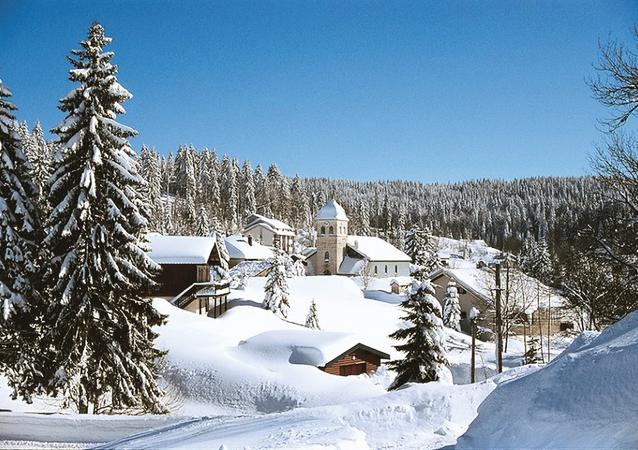 A tous les participants,       Vous êtes inscrits au séjour neige à Bois d’Amont du 01 au 08 février 2020, station située dans le Haut-Jura comprenant 4 stations :  Les Rousses-Prémanon-Lamoura et Bois d’Amont.A cette occasion, vous voudrez bien nous remettre un chèque de 200€ par personne libellé à l’ordre de < Maintien en Forme > pour paiement du 1eracompte.Le second acomptevous sera demandé lors de la réunion d’informations prévue le 06 décembre 2019.Adresser le règlement à Christine DAUZIER :3,rue de la Butte-à-Moret91530 SAINT-CHERON.Avec tous nos remerciementsLe Bureau